Týdenní domácí úkol odevzdej do 16. 5.			Jméno:1) 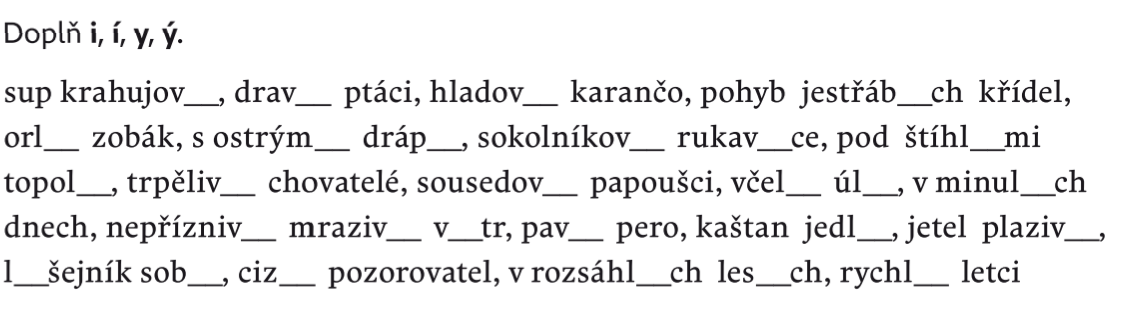 2)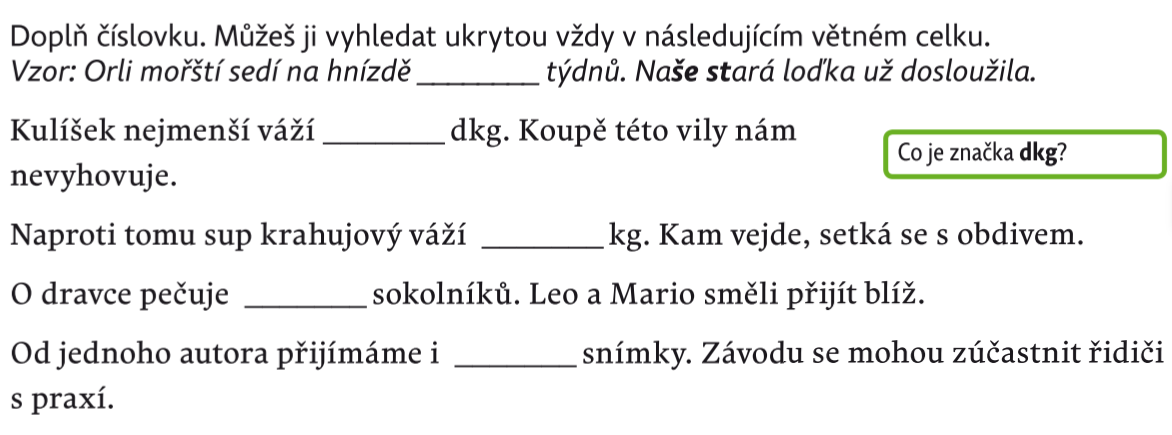 3)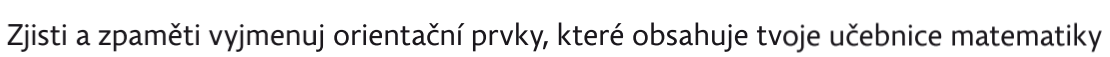 4) Napiš větný vzorec souvětí: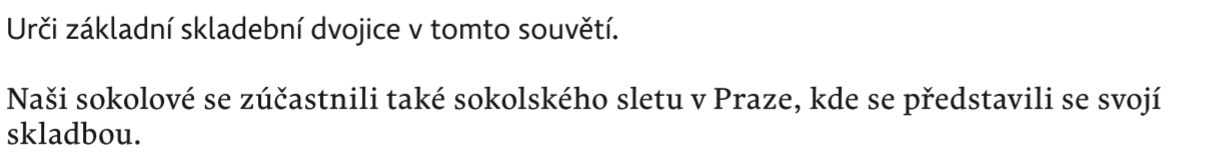 5)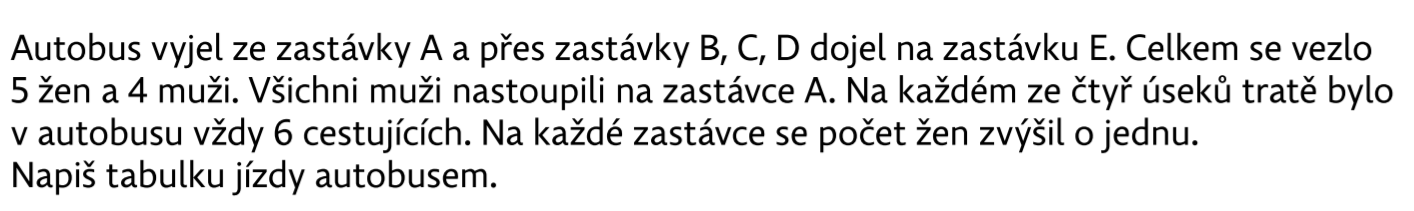 6)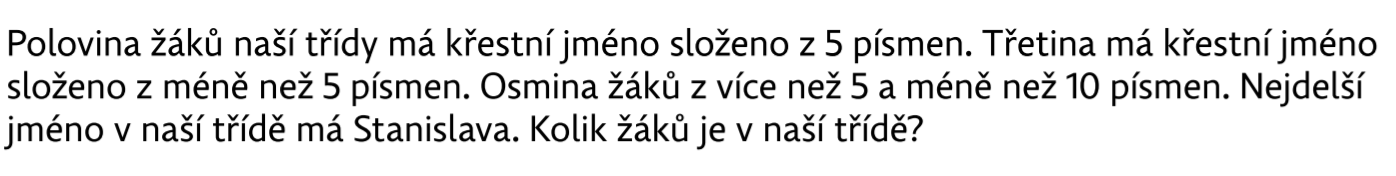 7)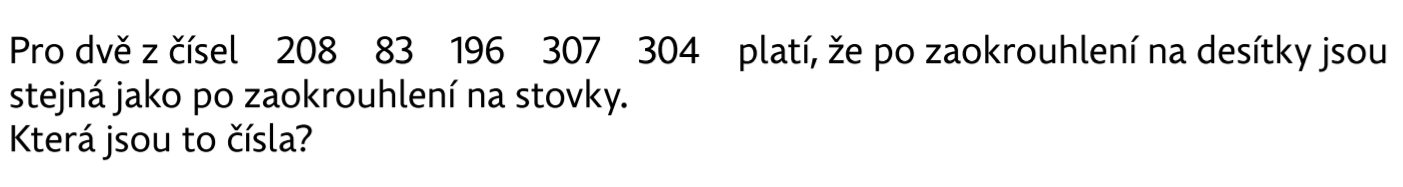 8) Zjisti váhu krychle a přepiš do číselné rovnice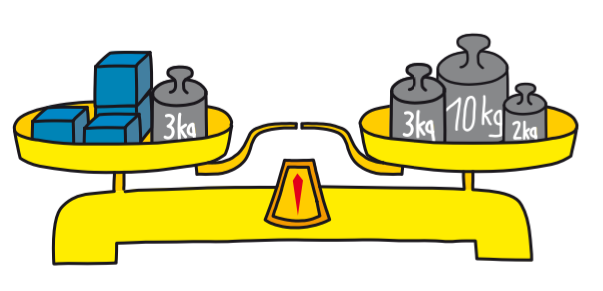 